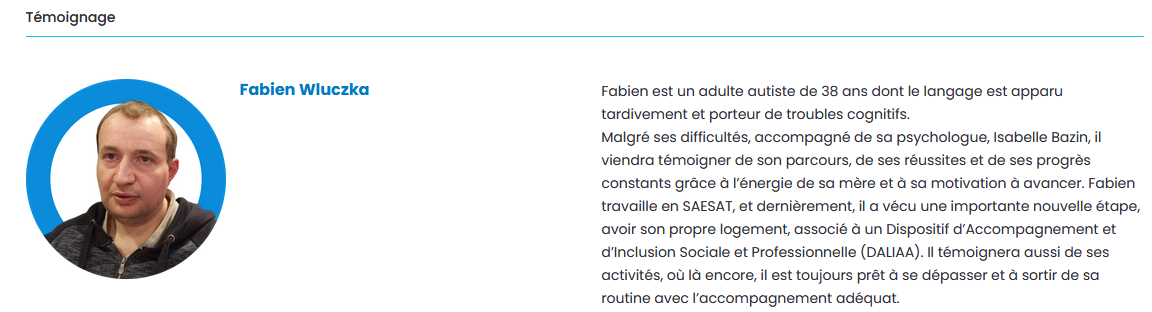 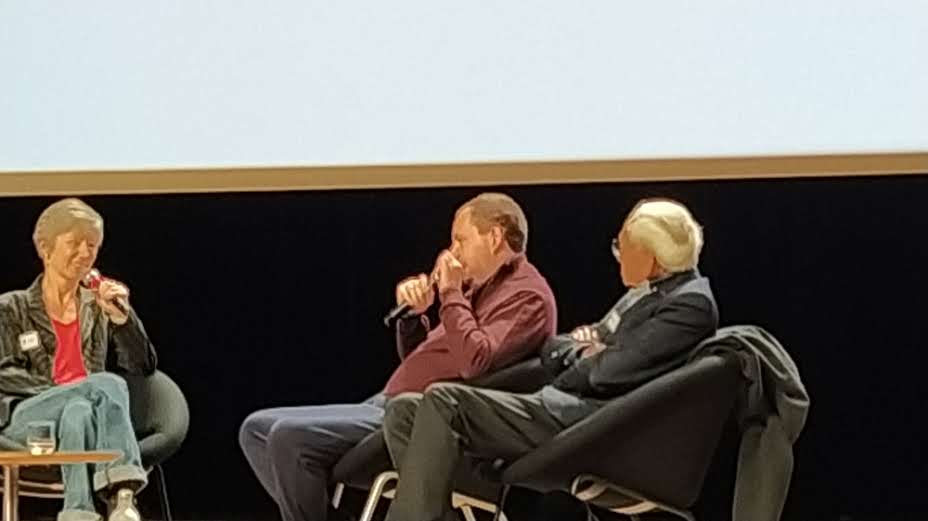 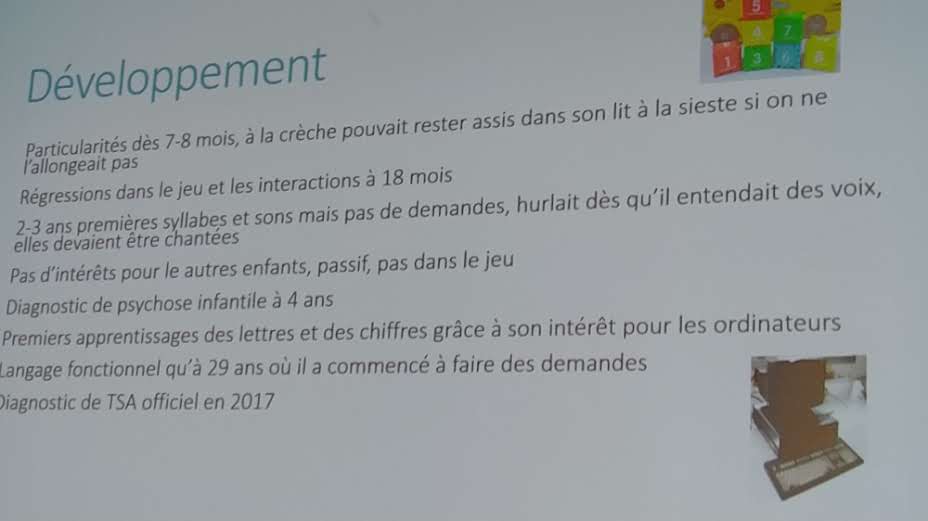 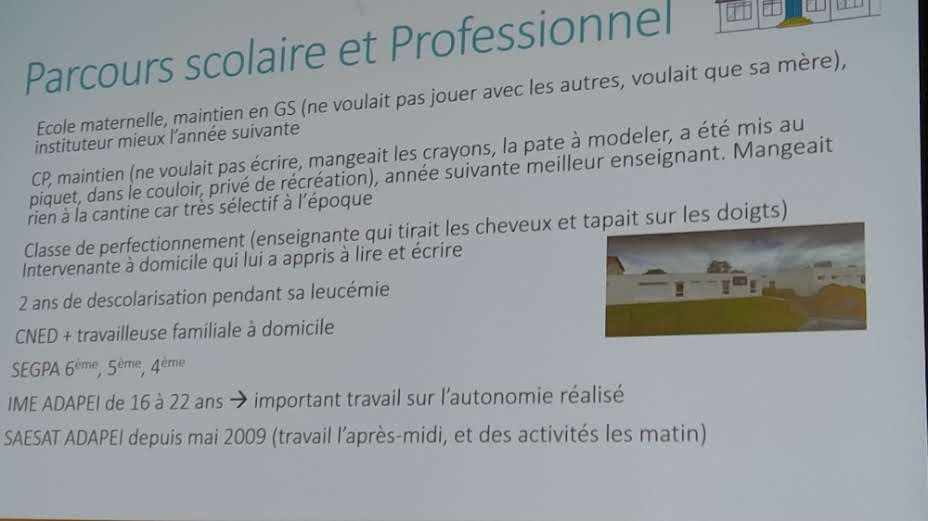 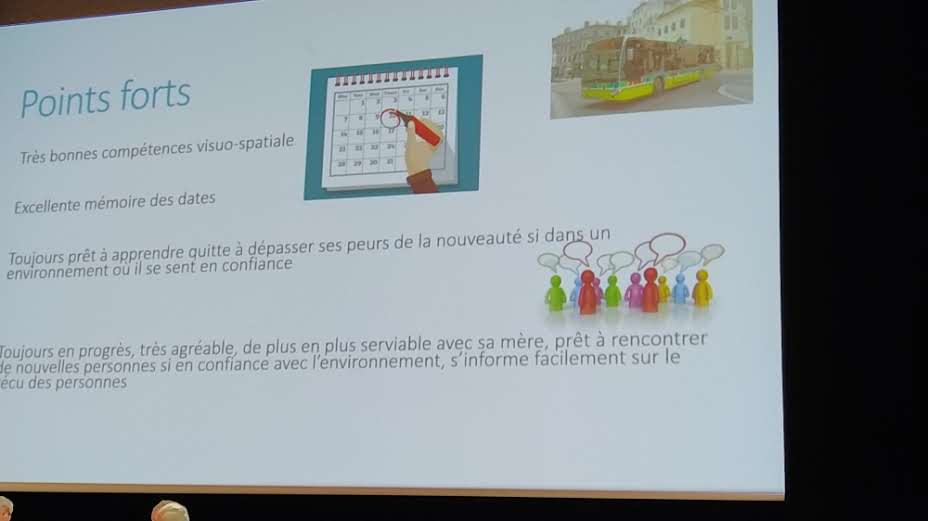 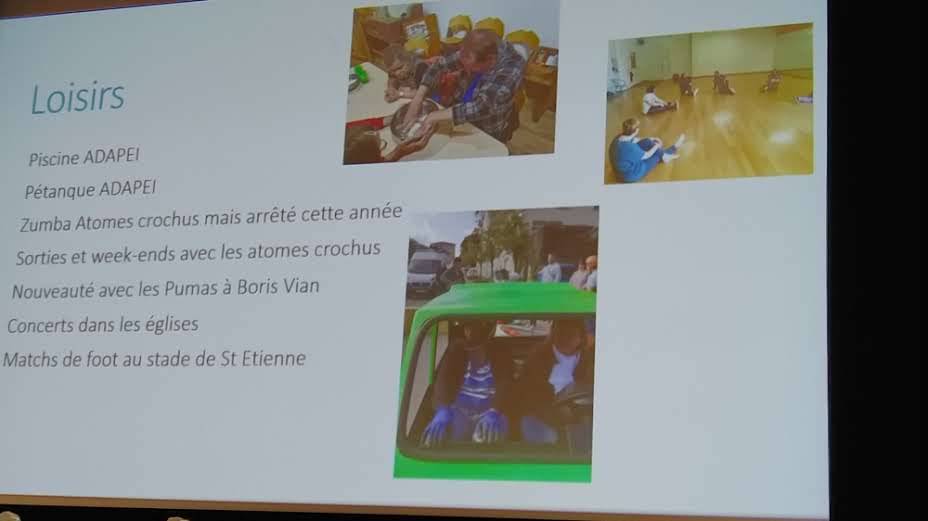 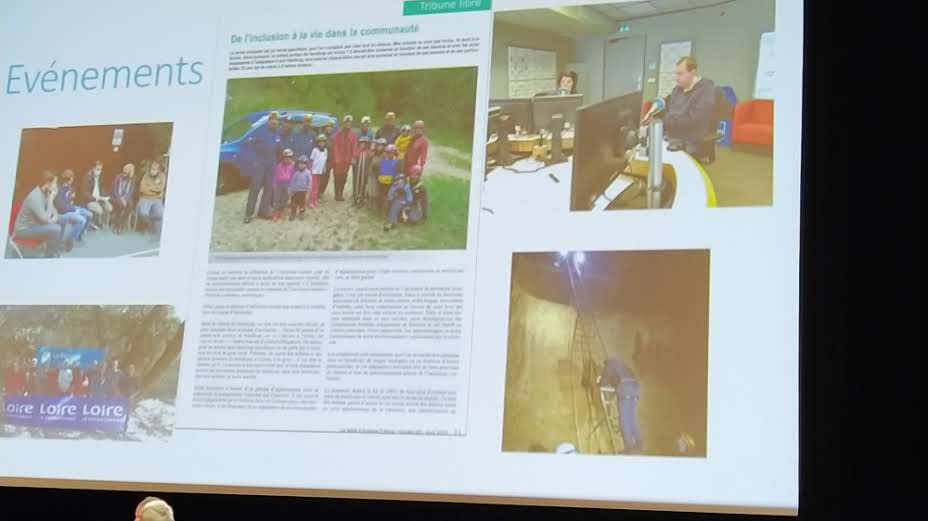 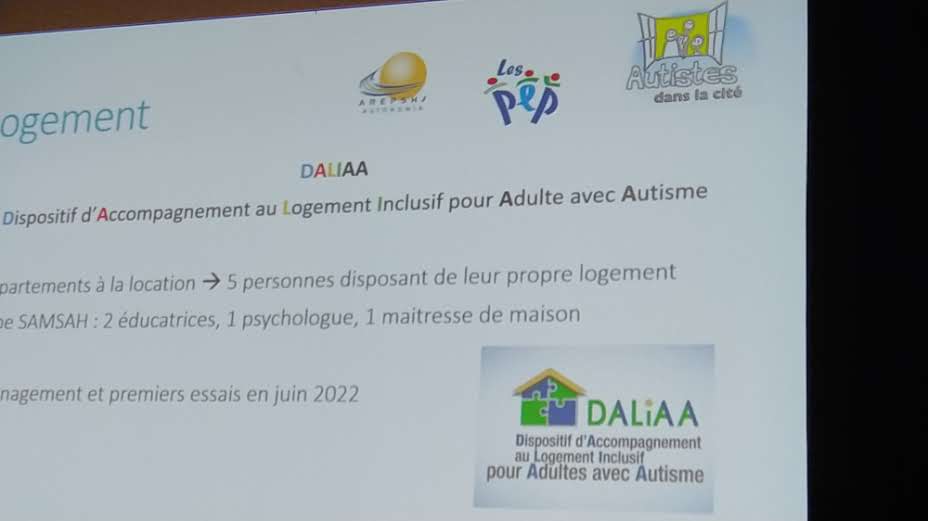 Une photo de tous les intervenants ! 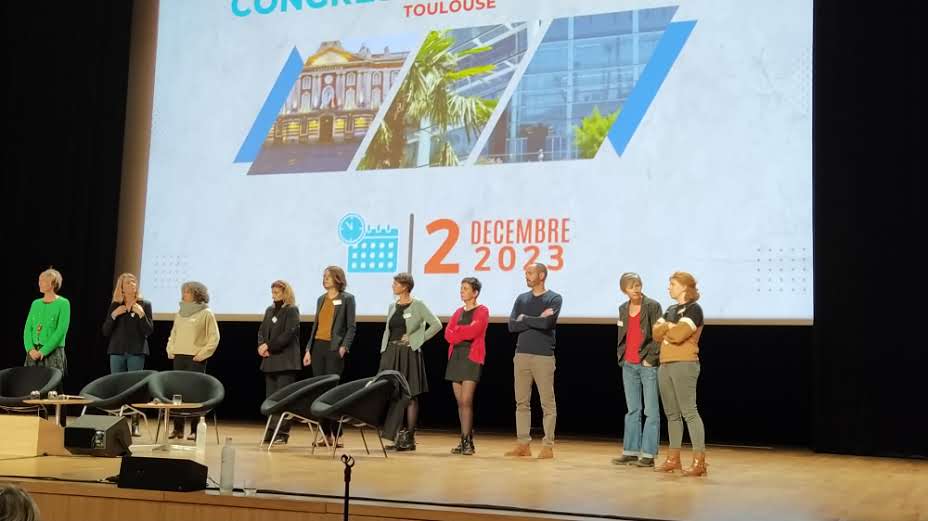 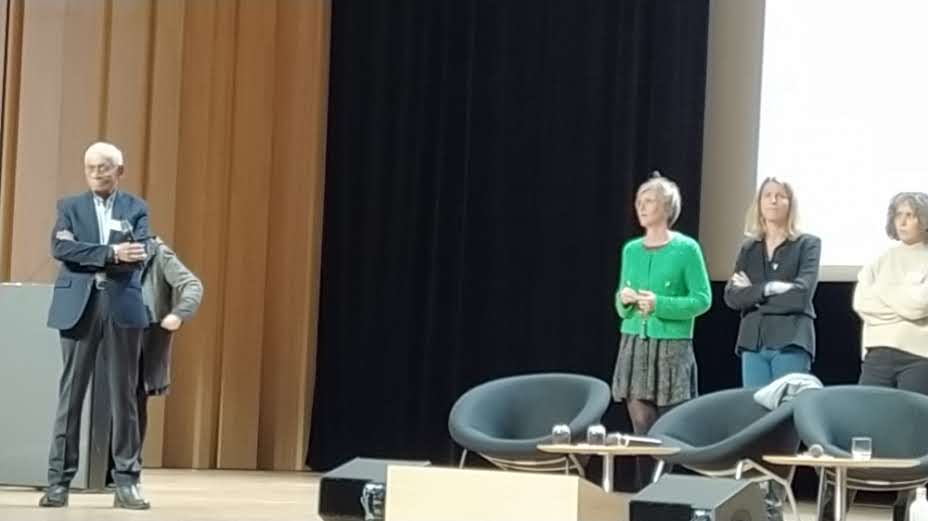 